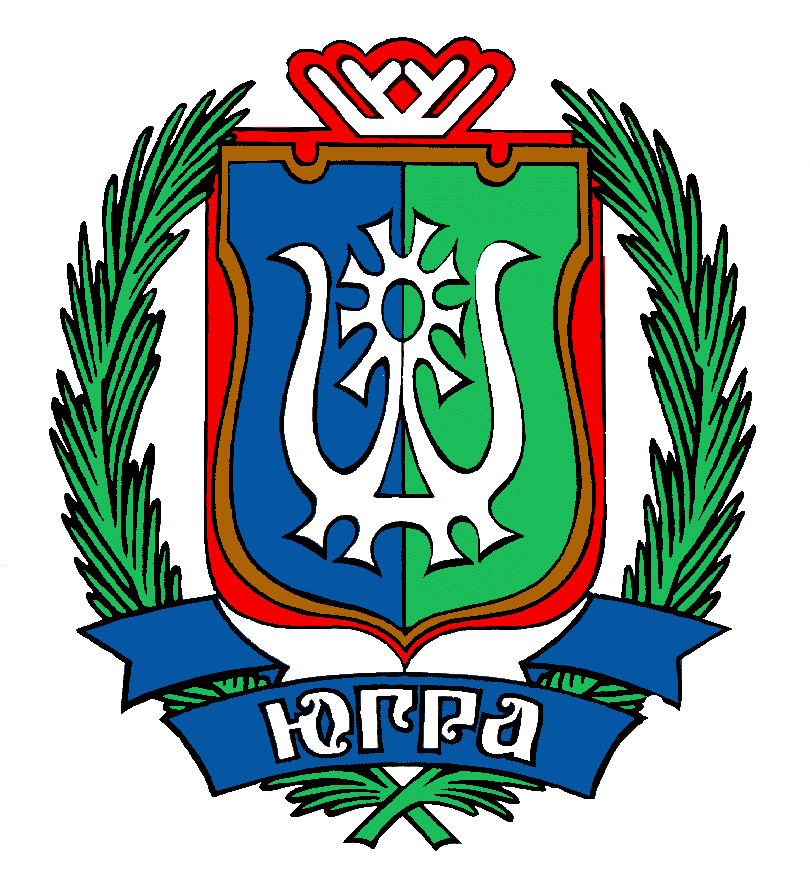 ДЕПАРТАМЕНТ ЗДРАВООХРАНЕНИЯХАНТЫ-МАНСИЙСКОГО АВТОНОМНОГО ОКРУГА – ЮГРЫ(Депздрав Югры)П Р И К А ЗО проведении анкетирования пациентов с сердечно-сосудистыми и цереброваскулярными заболеваниямиот   02.06.2015 г.                                                                                      №   510 . г. Ханты-МансийскВ целях получения оперативной информации по вопросам качества и доступности оказания медицинской помощи пациентам с сердечно-сосудистыми и цереброваскулярными заболеваниями в Ханты-Мансийском автономном округе – Югре  п р и к а з ы в а ю:1. Главным врачам медицинских организаций Ханты-Мансийского автономного округа - Югры, участвующих в анкетировании, согласно перечню медицинских организаций (приложение 1), с учётом анкетирования в труднодоступных территориях (при наличии таковых):1.1. организовать анкетирование пациентов с сердечно-сосудистыми и цереброваскулярными заболеваниями по вопросам прилагаемой анкеты (приложение 2), заполняемой на бумажном носителе согласно инструкции по проведению анкетирования (приложение 3);1.2. провести анкетирование 25 пациентов в каждой медицинской организации;1.3. в срок до 20 июня 2015 года направить нарочным либо экспресс-почтой заполненные анкеты на бумажном носителе в бюджетное учреждение здравоохранения Ханты-Мансийского автономного округа – Югры «Центр медицинской профилактики» по адресу: ул. Карла Маркса, д. 34, г. Ханты-Мансийск, Ханты-Мансийский автономный округ - Югра, 628012.2. Бюджетному учреждению здравоохранения Ханты-Мансийского автономного округа – Югры «Центр медицинской профилактики»:2.1. осуществить сбор анкет, полученных от медицинских организаций на бумажных носителях;2.2.  предоставить результаты анкетирования в отдел организации скорой медицинской и первичной медико-санитарной помощи взрослому населению Департамента здравоохранения Ханты-Мансийского автономного округа – Югры в срок до 25 июня 2015 года.3. Контроль исполнения приказа возложить на заместителя директора - начальника управления медицинской помощи детям и службы родовспоможения Т.Д. Овечкиной.Приложение 1к приказу Департамента здравоохраненияХанты-Мансийского автономного округа – Югрыот                               №               .Перечень медицинских организаций, участвующих в анкетировании пациентов с сердечно-сосудистыми и цереброваскулярными заболеваниямиПриложение 2к приказу Департамента здравоохраненияХанты-Мансийского автономного округа – Югрыот  02.06.2015 г.   №  510  .Департамент здравоохраненияХанты-Мансийского автономного округа – ЮгрыАНКЕТА №           .Уважаемые граждане!Предлагаем Вам принять участие в анкетировании на тему:«Оценка качества и доступности оказания медицинской помощи пациентам с сердечно-сосудистыми и цереброваскулярными заболеваниями (нарушение мозгового кровообращения) в Ханты-Мансийском автономном округе – Югре в 2015 году»Полученная от Вас информация потребуется для оценки мнения населения по теме опроса, корректировки и разработки мероприятий по повышению качества оказания медицинских услуг. Ответьте, пожалуйста, на все предложенные вопросы.Вы можете быть абсолютно уверены в том, что Ваши ответы будут сохранены в тайне и использованы только в обобщённом виде!2015 г.1. Отметьте Ваш пол и возраст: (выберите и обведите кружком ОДИН вариант ответа)2. Как часто Вы обращаетесь за медицинской помощью в государственные/муниципальные медицинские организации?(выберите и обведите кружком ОДИН вариант ответа)3. Какие трудности чаще всего возникают у Вас при получении медицинской помощи? (выберите и обведите кружком не более  ДВУХ вариантов ответа)4. Насколько Вы удовлетворены качеством оказания медицинской помощи по следующим направлениям:(выберите и обведите кружком ОДИН вариант ответа В КАЖДОЙ СТРОКЕ)5. Насколько, по-Вашему, доступна инструментальная диагностика сердечно-сосудистых и цереброваскулярных заболеваний (нарушение мозгового кровообращения) в разных медицинских организациях?(Оцените в баллах (1 - недоступна, 5 - максимально доступна) и обведите 
ОДИН вариант в КАЖДОЙ КЛЕТКЕ про которую знаете. Если не можете ответить ни на одну клетку в строке, отметьте для строки вариант 98 «Не могу оценить»).6. Получаете ли Вы бесплатные лекарства по профилю Вашего заболевания?(выберите и обведите кружком ОДИН вариант ответа)7. Обращались ли Вы когда-нибудь в страховую компанию для защиты своих прав в сфере здравоохранения?(выберите и обведите кружком ОДИН вариант ответа)7. Укажите дату заполнения анкеты в формате дд/мм/гг                       /06/2015 ****************************************************************************Крепкого Вам здоровья!!!Благодарим за участие!     Приложение 3к приказу Департамента здравоохраненияХанты-Мансийского автономного округа – Югрыот  02.06.2015 г.   №  510  .Инструкция по проведению анкетированияI. Общие сведения1.1. Необходимо провести анкетирование 25 пациентов в каждой медицинской организации.1.2. Для экономии бумаги анкету можно сделать двухсторонней.II. Условия проведения исследования2.1. Анкетирование необходимо проводить только среди пациентов с сердечно-сосудистыми и цереброваскулярными заболеваниями.III. Технология проведения анкетирования3.1. Интервьюер должен заранее ознакомиться со всеми вопросами анкеты, самостоятельно заполнив её.3.2. Непосредственно перед раздачей анкет интервьюер должен представиться, очень кратко, в общем виде ознакомить с целью опроса, подчеркнуть гарантированность сохранения тайны ответов опрашиваемых и попросить честно и откровенно отвечать на вопросы анкеты. Далее интервьюер знакомит опрашиваемых граждан с правилами заполнения анкеты, которые, для простоты, размещены на первой странице анкеты.3.3. Анкетирование должно проводиться без присутствия посторонних лиц, так как это может снижать откровенность ответов.3.4. Анкетирование должно проходить в тихой, спокойной и серьезной обстановке. Опрашиваемым нежелательно разговаривать друг с другом во время анкетирования. Анкету каждый должен заполнять сам лично, не советуясь и не обсуждая ни с кем вопрос. При возникновении каких-либо затруднений опрашиваемый интервьюер называет вопрос и проблему и, глядя в собственный экземпляр анкеты, помогает ему. Во время анкетирования интервьюер должен напомнить о необходимости ответов на все вопросы анкеты.3.5. Как только анкета заполнена, она сдается. Принимая заполненные анкеты, интервьюер не должен их просматривать, анкеты складываются в перевернутом виде в папку. При прощании интервьюер обязательно должен поблагодарить за труд по заполнению анкеты.3.6. Важно, чтобы у опрашиваемых осталось хорошее впечатление об анкетировании, как о приятном небесполезном занятии. Это позволит в дальнейшем легче проводить повторные опросы.IV. Оформление результатов4.1. В срок до 20 июня 2015 года, данные, полученные в результате анкетирования (анкеты на бумажных носителях), необходимо предоставить в бюджетное учреждение «Центр медицинской профилактики».4.2. Электронная версия настоящего приказа в формате *.docx со всеми приложениями, будет располагаться на официальном сайте бюджетного учреждения «Центр медицинской профилактики» по адресу http://cmphmao.ru в разделе «Специалистам» – «Социологические исследования» – «Анкетирование пациентов с сердечно-сосудистыми и цереброваскулярными заболеваниями в Ханты-Мансийском автономном округе – Югре в 2015 году».4.3. По возникающим вопросам можно обратиться по телефону: 
8-(3467)-31-84-66, доб. 261, 262.V. Инструкция по заполнению анкетыАнкеты заполняются пациентами.При заполнении анкеты пациент должен в каждом вопросе обвести кружком тот КОД варианта ответа, с которым он согласен.1. Укажите Ваш пол и возраст: (обведите кружком ОДИН вариант ответа)2. Как часто Вы обращаетесь за медицинской помощью в государственные/муниципальные медицинские организации?(обведите кружком ОДИН вариант ответа)В вопросе 1 пациент обводит тот код ответа в таблице, который соответствует его полу и возрасту. Например, мужчина 18-25 лет обводит код «11», женщина 36-45 лет – код «23» и т.д.В вопросах 2, 3, 6 пациент обводит тот код, расположенный перед вариантом ответа, который соответствует его ответу. Например, «обращаюсь за медицинской помощью 1-3 раза в год - обводим код «3» и т.д.Коды в качестве вариантов ответа введены в анкету для удобства последующего  ввода анкет в электронную базу даны и обработки электронной базы данных. В пояснении к каждому вопросу указано сколько вариантов ответа можно выбрать. В вопросе 4 пациент должен выбрать ОДИН вариант ответа по каждой строке. Код «98» обводится, если пациент не может определить свое отношение и затрудняется ответить.В вопросе 5 пациент оценивает доступность  инструментальная диагностика по «школьной системе», когда «1» - наихудшая доступность, а «5» - наилучшая доступность. При этом респондент может выбрать один из вариантов ответа (1  2  3  4  5) по КАЖДОЙ КЛЕТКЕ. ВАЖНО чтобы как минимум ОДИН ответ был выбран для КАЖДОЙ СТРОКИ. Если пациент не может выбрать варианты ответа (1  2  3  4  5) ни для одной из клеток строки, он должен выбрать для данной строки вариант «Не могу оценить» (в этом случае, соответственно обводится код «98»).На примере ниже видно, как респондент по строке 5.1. смог ответить в трех клетках, по строке 5.2 он ответил в одной клетке, а по строке 5.3. не смог дать оценку и отметил вариант «Не могу оценить», обведя соответствующий код.5. Насколько, по-Вашему, доступна инструментальная диагностика сердечно-сосудистых и цереброваскулярных заболеваний в разных медицинских организациях (Оцените в баллах (1 - недоступна, 5 - максимально доступна) и обведите ОДИН вариант в КАЖДОЙ КЛЕТКЕ про которую знаете. Если не можете ответить ни на одну клетку в строке, отметьте для строки вариант 98 «Не могу оценить»).и т.д.В вопросе 7 выбирается ОДИН варианта ответа.При выборе варианта «Нет, не обращался», пациент может написать собственное пояснение в специально предназначенной для этого строке. В вопросе 8 пациент должен указать дату заполнения анкеты в предлагаемом формате дд/мм/гг.Примерная длительность заполнения анкеты – не более 10 минут.ДиректорА.В. Филимонов№ п/пМОКраткое наименование учреждения1р-н БелоярскийБУ «Белоярская районная больница»2р-н БерёзовскийБУ «Березовская районная больница»3р-н БерёзовскийБУ «Игримская районная больница»4р-н КондинскийБУ «Кондинская районная больница»5р-н КондинскийБУ «Центр общей врачебной практики»6р-н НефтеюганскийБУ «Нефтеюганская районная больница»7р-н НижневартовскийБУ «Нижневартовская районная больница»8р-н НижневартовскийБУ «Новоаганская районная больница»9р-н ОктябрьскийБУ «Октябрьская районная больница»10р-н СоветскийАУ «Советская районная больница»11р-н СургутскийБУ «Лянторская городская больница»12р-н СургутскийБУ «Федоровская городская больница»13р-н СургутскийБУ «Нижнесортымская участковая больница»14р-н СургутскийКУ «Угутская участковая больница»15р-н СургутскийБУ «Поликлиника поселка Белый Яр»16р-н Ханты-МансийскийБУ «Ханты-Мансийская районная поликлиника» (БОЛЬНИЦА – переименование по ПП 694-рп)17г. КогалымБУ «Когалымская городская больница»18г. ЛангепасБУ «Лангепасская городская больница»19г. МегионБУ «Мегионская городская больница № 1»20г. МегионБУ «Мегионская городская больница № 2» (п.Высокий)21г. НефтеюганскБУ «Нефтеюганская окружная больница имени В.И. Яцкив»22г. НижневартовскБУ «Нижневартовская окружная клиническая больница» (переименование 03.2015 г.)23г. НижневартовскБУ «Нижневартовская окружная больница № 2»24г. НижневартовскБУ «Нижневартовская городская больница»25г. НижневартовскБУ «Нижневартовская городская поликлиника»26г. НяганьБУ «Няганская окружная больница»27г. НяганьБУ «Няганская городская поликлиника»28г. ПокачиБУ «Покачевская городская больница»29г. Пыть-ЯхБУ «Пыть-Яхская окружная клиническая больница»30г. РадужныйБУ «Радужнинская городская больница»31г. СургутБУ «Сургутская окружная клиническая больница»32г. СургутБУ «Сургутская городская клиническая больница»33г. СургутБУ «Сургутская городская клиническая поликлиника № 1»34г. СургутБУ «Сургутская городская клиническая поликлиника № 2»35г. СургутБУ «Сургутская городская поликлиника № 3»36г. СургутБУ «Сургутская городская поликлиника № 4»37г. СургутБУ «Сургутская городская поликлиника № 5»38г. УрайБУ «Урайская городская клиническая больница»39г. Ханты-МансийскБУ «Окружная клиническая больница»40г. ЮгорскБУ «Югорская городская больница»Пол/Возраст18-25 лет26-35 лет36-45 лет46-60 летстарше 60 летМужчина1112131415Женщина21222324251 раз в месяц и чаще11-3 раза в год31-2 раза в квартал2Реже одного раза в год43.1. Отсутствие возможности выбрать лечащего врача13.2. Отсутствие специалистов в ЛПУ23.3. Запись на прием к специалисту только через несколько дней после обращения33.4. Другое (уточните что именно):НаправлениеПолностью устраиваетЧасть устраивает, часть - нетСовсем не устраиваетЗатрудняюсь ответить4.1. Работа регистратуры в поликлинике321984.2. Срок ожидания консультации специалиста321984.3. Сроки получения направления на лабораторно-диагностические исследования (анализ крови, анализ мочи, гормонов и др.)321984.4. Сроки получения направления на функциональные исследования (УЗИ, рентген, др.)321984.5. Сроки получения направления на госпитализацию по названным заболеваниям321984.6. Возможность получить высокотехнологичную медицинскую помощь (ВМП)32198НаправлениеПоликлиникахСтационарах, больницахСпециализи-рованных центрах, клиникахНе могу оценить5.1. ЭКГ (электрокардиография)1  2  3  4  51  2  3  4  51  2  3  4  5985.2. ФКГ1  2  3  4  51  2  3  4  51  2  3  4  5985.3. ЭхоКГ (эхокардиография)1  2  3  4  51  2  3  4  51  2  3  4  5985.4. Холтеровское мониторирование (ХМ)1  2  3  4  51  2  3  4  51  2  3  4  5985.5. Коронарография (КАГ)1  2  3  4  51  2  3  4  51  2  3  4  5985.6. Внутрисосудистое ультразвуковое исследование (ВСУИ)1  2  3  4  51  2  3  4  51  2  3  4  5985.7. Электрофизиологическое исследование1  2  3  4  51  2  3  4  51  2  3  4  5985.8. Коронарография1  2  3  4  51  2  3  4  51  2  3  4  5985.9. Суперпозиционный электромагнитный сканер (СПЭМС)1  2  3  4  51  2  3  4  51  2  3  4  5985.10. Другое (напишите, что именно):6.1. Да, получаю именно те лекарства, которые рекомендовал лечащий врач16.2. Да, получаю частично те лекарства, которые рекомендовал врач, частично - их аналоги26.3. Да, получаю, но не те препараты, которые рекомендовал врач, а их аналоги36.4. Нет, не получаю - не выписывают лекарства или нужных препаратов нет в наличии46.5. Нет, не получаю, отказался57.1. Да, обращался(лась)17.2. Нет, не обращался(лась)2Если Вы выбрали вариант 7.2. «Нет, не обращался(лась)» - поясните почему:Пол/Возраст18-25 лет26-35 лет36-45 лет46-60 летстарше 60 летМужчина1112131415Женщина21222324251 раз в месяц и чаще11-3 раза в год31-2 раза в квартал2Реже одного раза в год4НаправлениеПоликлиникахСтационарах, больницахСпециализи-рованных центрах, клиникахНе могу оценить5.1. ЭКГ (электрокардиография)1  2  3  4  51  2  3  4  51  2  3  4  5985.2. ФКГ1  2  3  4  51  2  3  4  51  2  3  4  5985.3. ЭхоКГ (эхокардиография)1  2  3  4  51  2  3  4  51  2  3  4  5985.4. Холтеровское мониторирование (ХМ)1  2  3  4  51  2  3  4  51  2  3  4  598